T.C.ORDU ÜNİVERSİTESİSOSYAL BİLİMLER ENSTİTÜSÜ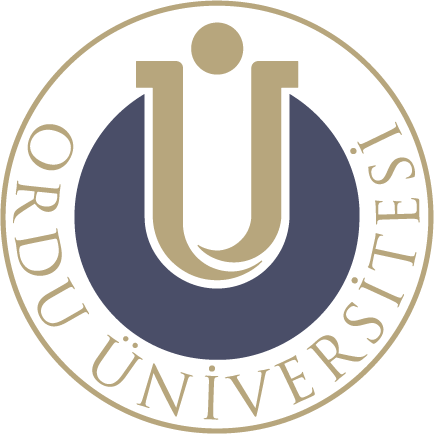 TEZ/PROJE/SEMİNER YAZIM KILAVUZU2022ÖN SÖZBu kılavuz Ordu Üniversitesi Sosyal Bilimler Enstitüsünde yürütülen; tez, dönem projesi ve seminerlerin yazımında yönlendirici olmak ve şekilsel standardı sağlamak amacıyla hazırlanmıştır. Ordu Üniversitesi Sosyal Bilimler Enstitüsü Lisansüstü Programları bünyesinde yürütülen yüksek lisans ve doktora tezleri ile proje ve seminerlerin yazımında, biçim ve içerik yönünden uyulması gereken kuralların tatbiki açısından zaman içerisinde tespit edilen eksikliklerin/belirsizliklerin çözümüne dönük olarak yapılan bu güncelleme ile tez, dönem projesi ve seminer yazım sürecinin daha sağlıklı ve hızlı şekilde gerçekleştirileceği değerlendirilmektedir. Her bir lisansüstü program kendi içinde akademik farklılığın getirmiş olduğu bir zenginliğe sahip olduğundan, kılavuzda belirtilen temel kurallara (yazım biçimi, kapak sayfaları vb. gibi aşağıda yer alan bilgilere) uymak koşulu ile yazarlar kendi programlarının akademik farklılıklarından gelen çeşitliliği bütünlükten uzaklaşmadan tezlerine uygulamalıdırlar.Ordu ÜniversitesiSosyal Bilimler Enstitüsü MüdürlüğüİÇİNDEKİLER											SayfaÖN SÖZ	2İÇİNDEKİLER	31. GİRİŞ	72. GENEL YAZIM PLANI	82.1. Kâğıdın Özelliği ve Çoğaltma Sistemi	82.2. Kenar Boşlukları ve Sayfa Düzeni	82.3. Yazı Özelliği	92.4. Yazı Düzeni	102.5. Sayfaların Numaralandırılması	112.6. Anlatım	122.7. Sayıların Yazılışı	122.8. Bölüm Düzeni ve Alt Bölümler	132.9. Dipnotlar	152.10. Alıntılar	152.11. Simgeler ve Kısaltmalar	152.12. Şekiller, Tablolar ve Görseller	162.13. Denklemler	182.14. Kaynak Gösterme (Atıfta Bulunma)	183. TEZ GENEL İÇERİK	233.1. Dış Kapak (Cilt)	243.2. İç Kapak Sayfası	243.3. Tez Kabul Sayfası	243.4. Etik Beyanı	243.5. Özet ve Abstract	243.6. Teşekkür	253.7. İçindekiler	253.8. Tablolar Dizini	253.9. Şekiller Dizini	263.10. Görseller Dizini	263.11. Simgeler ve Kısaltmalar Dizini	264. TEZ İÇERİĞİNİN DÜZENLENMESİ	274.1. Giriş	274.2. Genel Bilgiler / Kuramsal Temeller / Kaynak Özetleri	274.3. Materyal ve Yöntem	274.4. Bulgular	284.5. Tartışma (ve Sonuç)	284.6. Sonuç (ve Öneriler)	284.7. Kaynaklar	284.7.1. Süreli yayınlar	294.7.1.1. Dergi makalesi	294.7.1.2. Makale numarasına sahip dergi numarası	294.7.1.3. Eksik bilgiler içeren dergi makalesi	294.7.1.3.1. Eksik cilt numarası	294.7.1.3.2. Eksik sayı numarası	304.7.1.3.3. Eksik sayfa veya makale numarası	304.7.1.4. Geri çekilmiş dergi makalesi	304.7.1.5. Bir dergi makalesi için geri çekme bildirimi	304.7.1.6. Bir özet indeksleme veri tabanından bir dergi makalesinin özeti	314.7.1.7. Yazarsız süreli yayın	314.7.2. Kitap/Elektronik-Kitap kaynakları	314.7.2.1. Kutsal kitap	314.7.2.2. Tüm yazılmış kitap	314.7.2.3. Tüm düzenlenmiş kitap	324.7.2.4. Editörlü yeniden basılmış kitap	324.7.2.5. Başka bir yazarın yeni önsözüyle yayınlanan kitap	324.7.2.6. Çok ciltli bir çalışmanın birkaç cildi	334.7.2.7. Yazarı belli olmayan kitap	334.7.2.8. Yazarı kurum veya kuruluş olan kitap	334.7.2.9. Çeviri kitap	334.7.2.10. Düzenlenmiş kitap bölümü	334.7.3. Konferans sunumları ve bildiriler	344.7.3.1. Konferans sunumu	344.7.3.2. Konferans sunum özeti	344.7.3.3. Dergide yayınlanan konferans bildirisi	344.7.3.4. Tüm kitap olarak yayınlanan konferans bildirisi	344.7.3.5. Kitap bölümü olarak yayınlanan konferans bildirisi	344.7.4. Tezler	354.7.4.1. Yayınlanmış tezler	354.7.4.2. Yayınlanmamış tezler	354.7.5. Aynı yazarın farklı eserleri	354.7.6. Elektronik kaynaklar	354.7.7. Gazete makaleleri/haberleri	364.7.7.1. Gazete makalesi	364.7.7.2. Çevrimiçi bir gazete makalesine yorum	364.7.8. Ansiklopedi maddeleri	364.7.9. Raporlar	364.7.10. Görsel/İşitsel medya	364.7.10.1. Film	364.7.10.2. TV dizisi	374.7.10.3. Besteci ile müzik notası	374.7.10.4. Çevrimiçi mevcut olan PowerPoint slaytı	374.7.11. Yazarı belli olmayan kaynaklar	374.7.12. Sözlü/Yazılı görüşme	374.8. Ekler	374.9. Etik Kurul Kararı	374.10. İzin Belgesi	384.11. Özgeçmiş	38EKLER	39EK 1 Dış Kapak Sayfası Örneği	40EK 2 İç Kapak Sayfası Örneği	41EK 3 Tez Kabul Sayfası Örneği	42EK 4 Etik Beyanı Sayfası Örneği	43EK 5 Özet Sayfası Örneği	44EK 6 Abstract Sayfası Örneği	45EK 7 Teşekkür Sayfası Örneği	46EK 8 İçindekiler Sayfası Örneği	47EK 9 Tablolar Dizini Örneği	48EK 10 Şekiller Dizini Örneği	49EK 11 Görseller Dizini Örneği	50EK 12 Simgeler ve Kısaltmalar Dizini Örneği	51EK 13 Özgeçmiş Sayfası Örneği	521. GİRİŞOrdu Üniversitesi Sosyal Bilimler Enstitüsü Lisansüstü Programlarında hazırlanan tez, dönem projesi ve seminerlerin yazımında yönlendirici olmak ve şekilsel standardı sağlamak amacıyla bu kılavuz hazırlanmıştır. Seminer ve dönem projelerinin yazımında bu kılavuzun tamamı ya da şekilsel standarda uymak kaydı ile ilgili bölümleri kullanılabilir.Tez hazırlayan öğrencilerin, bu kılavuzda verilen biçim ve içerik ile ilgili kurallara uymaları zorunludur.Bu dokümanda belirtilen biçimde hazırlanan tezler ilk olarak tez danışmanı tarafından yazım kuralları, ilkeler ve biçim kapsamında kontrol edilir. Jüri, adaydan bazı düzeltmeler yaparak tezini yeniden düzenlemesini isteyebilir. Öğrenci sınava girip çıktıktan ve jüri tarafından belirlenen düzeltmeleri yaptıktan sonra tezin yazım kuralları uygunluğu Enstitü/Enstitü tarafından görevlendirilen öğretim elemanı tarafından kontrol edilerek öğrencinin teze son şeklini vermesi istenir. Son kontrol, tez çoğaltılmadan ve ciltlenmeden önce yapılacak olup kontroller tezdeki hatalar giderilinceye kadar devam eder. Bu yazım kılavuzu yayımlandığı tarihten itibaren geçerlidir. Önceki yıllarda yapılmış/yayımlanmış tezler, biçim ve içerik bakımından farklı olduğundan tez yazımında örnek olarak kullanılmamalıdır.Bu tez yazım kılavuzu aynı zamanda tez yazım şablonu olarak da kullanılabilir.2. GENEL YAZIM PLANI2.1. Kâğıdın Özelliği ve Çoğaltma SistemiTez yazımında kullanılacak kâğıtlar A4 standardında (21 cm x 29.5 cm boyutlarında) ve birinci hamur beyaz kâğıt (80 g/m2) olmalıdır. Yazılar siyah renkte olmalıdır. Çoğaltma fotokopi ile yukarıda özellikleri belirtilen kâğıt kullanılarak yapılmalıdır. Çoğaltılan nüshalarda yazı ve şekiller net ve okunaklı olmalıdır. Tez, kâğıdın yalnız bir yüzüne yazılmalıdır. Sayfa sayısının 300’ü aşması halinde kâğıdın her iki yüzü de kullanılabilir. Ancak bu durumda tezin başlangıç sayfaları (Dış Kapak, İç Kapak, Tez Kabul Sayfası, Etik Beyanı, Özet, Abstract, Teşekkür, İçindekiler, Tablolar Dizini, Şekiller Dizini, Simgeler ve Kısaltmalar Dizini) için sayfanın tek yüzünün kullanılması zorunludur. Daha sonra tez metninin Giriş bölümünden itibaren sayfanın her iki yüzü kullanılabilir.2.2. Kenar Boşlukları ve Sayfa DüzeniKâğıdın bir yüzü kullanılarak hazırlanan tezlerde, Şekil 2.1’de gösterildiği gibi her sayfanın sol kenarında 3,5 cm, alt, üst ve sağ kenarında 2,5 cm boşluk bırakılmalıdır. Sağ kenarda tüm satırlar aynı hizada bitirilmelidir. 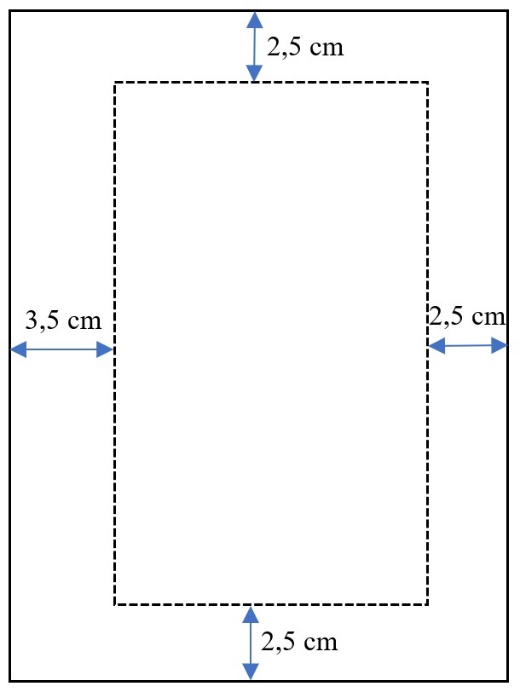 Şekil 2.1 Sayfa kenar boşlukları300 sayfayı aşan tezlerde kâğıdın her iki yüzünün de kullanılması halinde yazı bloğunun kâğıt üzerindeki yerleşimi Şekil 2.2’deki gibi olmalıdır.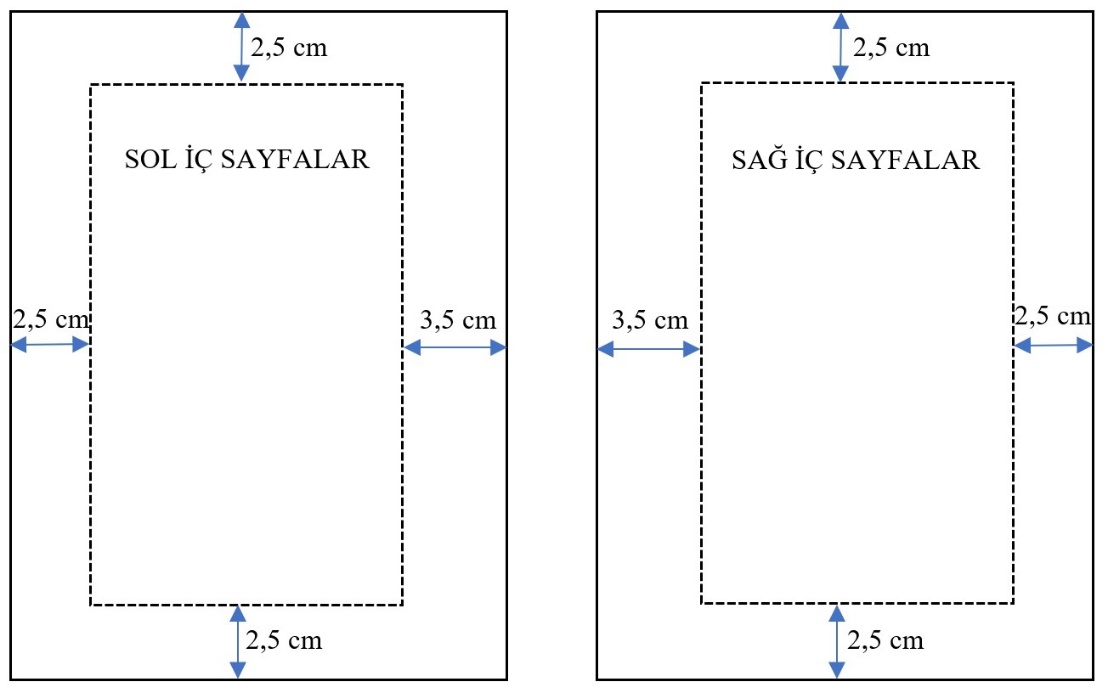 Şekil 2.2 Sağ ve sol iç sayfalar kenar boşluklarıYatay olarak kullanılan sayfalar, Şekil 2.3’de gösterildiği gibi tezin sağa çevrilerek okunabileceği şekilde düzenlenmelidir.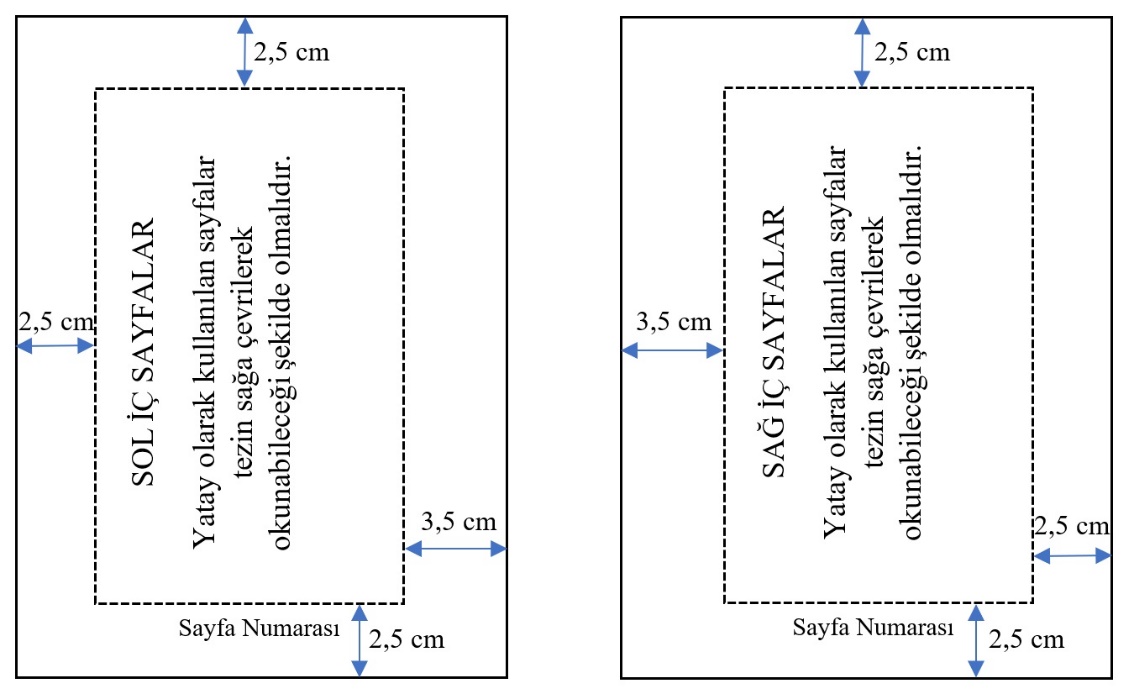 Şekil 2.3 Yatay sayfa düzenindeki kenar boşlukları2.3. Yazı ÖzelliğiTez, bilgisayarla güncel bir yazım programı ile yazılmalıdır. Yazı karakteri Latin alfabesi kullanılan metinler için "Times New Roman" seçilmeli ve harf büyüklüğü özel durumlar hariç tezin tamamında "12 punto" olmalıdır. Arapça karakterler için Traditional Arabic 14 punto tercih edilmelidir.  Şekil, tablo, dipnotlarda, alt-üst karakterlerde gerektiğinde harf büyüklüğü “10, 9 veya 8 punto” olabilir. Özet, Abstract ve Kaynaklar listesi 11 punto olmalıdır. Alt ve üst indislerin yazımında düzyazı büyüklüğünden daha küçük bir karakter kullanılmalıdır (“MS Word” programında otomatik olarak verilen “üst simge” ve “alt simge” özellikleri kullanılabilir). Daha küçük harf büyüklüğü kesinlikle kullanılmamalıdır. Tezde gerekirse (özellikle Latince isimlerde) italik yazı şekli kullanılabilir. Bunun dışında diğer yazı türleri kullanılmamalıdır. Yazımda noktalama işaretlerinden (. , ; ? vb.) sonra bir karakter boşluk bırakılmalıdır. Bilgisayar ortamında oluşturulması mümkün olmayan şekiller teknik resim ilkelerine göre çizilmeli, yazı ve semboller şablonla yazılmalıdır. Şekillerde elle düzeltme yapılmamalıdır.2.4. Yazı Düzeni Tez metni, 1,5 satır aralığında ve iki yana yaslı şekilde hizalanarak (paragraf başı için girinti olmayacak şekilde) yazılmalıdır (Şekil 2.4). Ancak özet, abstract, kaynaklar, doğrudan alıntılar ve dipnotlar tek satır aralığında yazılmalıdır. Özel sayfa veya ana bölüm başlığından sonra 24 nk; alt başlıklardan önce ve sonra 12 nk; paragraflar, eşitlikler, doğrudan alıntılar ve kaynaklar arasında önce ve sonra 6 nk, tablo tanıtım yazılarından önce 12 sonra 6 nk; şekil tanıtım yazılarından önce 6 sonra 12 nk boşluk bırakılmalıdır. Şekillerden önce tek satır aralığında olacak şekilde bir boşluk bırakılmalıdır. Ayrıca bir sayfada bir tablodan sonra yeni bir tablo veya metin gelecekse tek satır aralığında bir boşluk bırakılmalıdır.  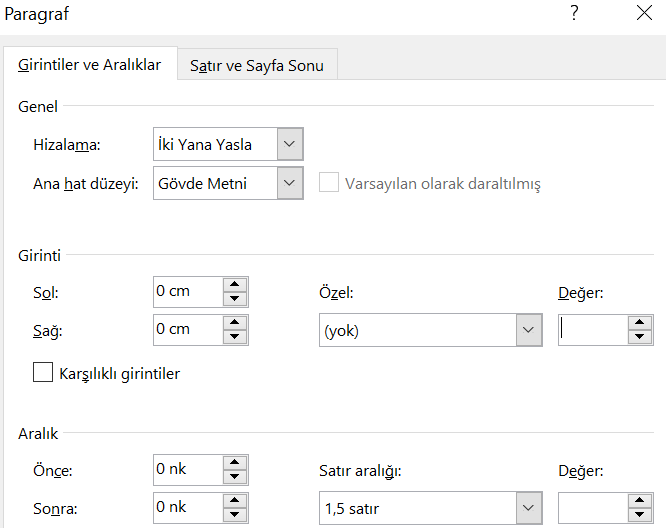 Şekil 2.4 Paragraf düzeni ve tez metni satır aralığıSatır sonlarının sağdan aynı hizada düzenlenmesi yapılırken kelime aralarının orantısız açılmasını önlemek için kelimelerin uygun hecelerden bölünmesi göz önünde bulundurulmalıdır. Bu durumda, satır sonlarında kelimeler tek harften ve sayfanın son satırının son kelimesi de herhangi bir şekilde bölünmemelidir. Kesme imi hariç, her türlü noktalama işaretinden sonra bir karakter boşluk bırakılmalıdır.Bütün bunlara ek olarak aşağıdaki öneriler de göz önünde bulundurulmalıdır:Tez metninde Birinci ve ikinci derece maddelerde 1,2,3 ve a.b.c birlikte kullanılabilir ancak aynı derecedeki maddelerde ikisinden biri seçilerek tezin tamamında uygulanmalıdır.Ana bölümlerin (birinci derece başlıkların) yazımına daima yeni bir sayfadan başlanmalıdır. Sayfa sayısının 300’ü aşması halinde kâğıdın her iki yüzü de kullanılacaksa ana bölümler yeni ve tek sayfa numaralı sayfalardan başlamalıdır.Bir alt bölüm başlığı sayfa sonuna gelirse, altında en az iki satırlık yazı bulunmalıdır. Yer yoksa yeni sayfaya geçilmelidir.2.5. Sayfaların NumaralandırılmasıSayfa numaraları altbilgi olarak sayfa altında ve ortada metin için kullanılan yazı karakteri ile 11 punto olarak yazılmalıdır. Sayfa numaraları tez ön kısmını oluşturan sayfalarda Romen rakamları (i, ii, iii, iv, vb.) ile numaralandırılır. Numaralandırmaya iç kapak sayfasından itibaren başlanmalıdır. İç kapak sayfa numarası “i’’dir ve bu numara sayfaya yazılmamalıdır. Giriş bölümü ile başlayan tez metninden özgeçmişe kadar olan (özgeçmiş de dâhil) sayfalar Arabi rakamlarla (1, 2, 3, vb.) numaralandırılmalıdır. Sayfa numaralarının önünde ve arkasında herhangi bir karakter kullanılmamalıdır. Sayfa numaralandırılması için örnek olarak Tablo 2.1’e bakılabilir. Tablo 2.1 Sayfaların numaralandırılması 2.6. Anlatım ve Yazım DiliTezin yazım dili Türkçedir. Ancak ilgili anabilim/anasanat dalı akademik kurulunun önerisi ve enstitü yönetim kurulunun onayı ile geniş bir Türkçe özet verilmek kaydıyla tezin, yabancı dilde yazılmasına karar verilebilir. Lisansüstü eğitim-öğretimin tamamının bir yabancı dilde yapıldığı programlarda ise tez, yabancı dilde yazılır.Tez, anlaşılır, düzgün ve araştırma alanına uygun bilimsel bir dille yazılmalıdır. Anlatım, üçüncü şahıs ağzından yapılmalı, kısa ve öz cümleler kullanılmalıdır.2.7. Sayıların YazılışıBüyük sayılar yazılırken, sayının son rakamından itibaren üçer üçer gruplandırma yapılıp bu üçerli gruplar arasında bir karakter boşluk bırakılmalıdır. Ancak, bu boşluklara nokta veya virgül konulmamalıdır. Örneğin bir milyonun yazılışı aşağıdaki gibi (Tablo 2.2) olmalıdır.Tablo 2.2 Büyük sayıların yazımıOndalık sayıların yazımında sadece virgül kullanılmalı, virgül anlamında nokta kullanılmamalıdır. Art arda gelen ondalıklı sayılar noktalı virgül (;) ile ayrılmalıdır. Ondalıklı sayıların yazımı için örnek olarak Tablo 2.3’e bakılabilir.Tablo 2.3 Ondalıklı sayıların yazımı2.8. Bölüm Düzeni ve Alt BölümlerTez metni genel olarak "GİRİŞ" bölümü ile başlayıp, " SONUÇ" bölümüyle sona ermektedir (Bazı anabilim/anasanat dallarında yürütülecek tez çalışmalarında öneriler başlığı olabilir). Bu iki temel bölüm arasında yer alacak bölümler ve başlıkları tez konusuna ve kapsamına bağlı olarak yazar ve danışman tarafından belirlenir. Tezin bölümleri belirlenirken gereksiz ayrıntıya inilmemeli ve bölüm ve alt bölümlerin birbirlerine göre öncelik sırasına dikkat edilmelidir. Ayrıca, her bölüm de kendi içinde alt bölümlere ayrılabilir.Birinci derece bölümler yeni bir sayfadan başlamalı ve iki yana yaslı olarak yazılmalıdır. Sayfa sayısının 300’ü aşması halinde kâğıdın her iki yüzü de kullanılacaksa birinci derece bölümlerin yeni ve tek sayılı sayfalardan başlamasına dikkat edilmelidir. Birinci derece bölüm başlıkları (12 punto ve bold) BÜYÜK HARF ile iki yana yaslı olarak yazılmalıdır. İkinci derece bölüm başlıkları (12 punto ve bold) her kelimenin ilk harfi Büyük Harf, diğerleri küçük harflerle ve iki yana dayalı olarak yazılmalıdır. İkinci derece başlıklarda "ve/veya/ile" gibi bağlaçlar varsa, bunların tümü küçük harflerle yazılmalıdır. Üçüncü ve dördüncü derece başlıklarda (12 punto ve bold) ilk kelimenin ilk harfi büyük, diğerleri küçük olmalıdır. Dördüncü dereceden daha ileri derecede (5. ve 6. dereceden başlıklarda) alt bölüm başlıkları varsa numaralandırma kullanılmamalı ve ilk harfi Büyük harf, 12 punto ve normal yazı tipi kullanılmalıdır. Tüm bölüm başlıkları sol sayfa boşluğuna dayalı olarak numaralandırılmalıdır. Başlıkların birinci satıra sığmaması durumunda ikinci satır başlık metniyle hizalanarak yazılmalıdır. Tez içerisinde hazırlık sayfaları, bölüm ve alt bölüm başlıkları için Tablo 2.4’den de faydalanılabilir.Tablo 2.4 Başlık yazı düzeni2.9. DipnotlarTezin herhangi bir sayfasında, gerekli açıklamalar sayfanın altında “Dipnot” olarak verilebilir. Soldan sağa sayfanın ortasına kadar çizilen sürekli bir çizgi ile dipnotlar ana metinden ayrılmalıdır. Dipnotların yazımında sayfa altında bulunması gereken boşluğun (2.5 cm) korunmasına dikkat edilmelidir. Dipnotlar 1 tam aralıkla ve ideal olarak 10 punto büyüklüğünde yazılmalıdır.  Gerekli hallerde 9 ya da 8 punto büyüklüğünde olabilir. Dipnotlarda ihtiyaç halinde en fazla 3 nk olacak kadar aralık bırakılabilir. Dipnotlarda kullanılan Arapça karakterlerde Traditional Arabic yazı karakteri ve 12 punto tercih edilmelidir. Dipnotlar “asılı” formatta 0,5 değerde dipnot metinleri hizalı olacak şekilde ayarlanmalıdır.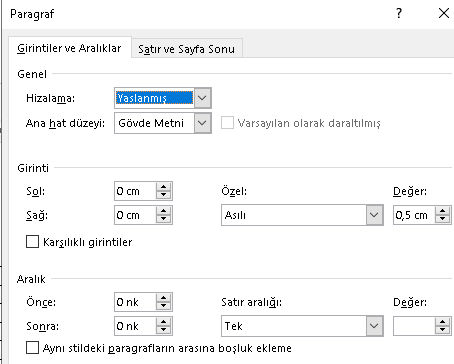 Şekil 2.5 Dipnot düzeniBu konu ile ilgili şöyle bir örnek verilebilir: “Gündoğdu Thomas S. Kuhn'un popüler hale getirdiği paradigma kavramını onun özgün tanımını aşmasına rağmen; "Belli bir zaman dilimi içinde bir grubun ya da topluluğun düşünme biçimi ve davranışlarını belirleyen bir dünya görüşü, bir şeye bakış tarzı, bir algı dayanağı, bir izlenceler bütünü, bir perspektif, taklit edilebilecek ya da izlenebilecek bir örnek ya da model algı ve düşünceye yön veren bir yol haritası" olarak değerlendirip kullanmaktadır.”2.10. AlıntılarÇalışmada kullanılan diğer yazarlara ait tüm bilgiler için kaynak gösterilir. Kaynak gösterilmeden dolaylı veya dolaysız alıntılar bilimsel etiğe uygun değildir.Alıntı yapılırken kaynak göstermeden veya uygun olmayan şekilde yapılan alıntılar bilimsel saptırma (bilinçli olarak sahtekârlık) veya kaynak göstermeden aynısıyla kopya (intihal/bilimsel aşırma) olarak nitelendirilir. Kaynak kullanımı, ilgili bölümde ayrıntılı olarak verilmiştir.Tez metni içerisinde başka kaynaktan alınmış bir bölüm aynen aktarılmak isteniyorsa, bu alıntı tırnak içerisinde (“ ”) ve italik şekilde yazılmalıdır. Eğer doğrudan alıntı yapılan metin üç satırdan fazlaysa bu durumda yeni satıra geçilmeli ve sağ-sol taraftan birer cm girinti verilmelidir. Paragraftan önce ve sonra 12 nk boşluk bırakılmalı ve tırnaklar kaldırılmalıdır. Tek satır aralık ve italik yazı formatı kullanılmalıdır.  2.11. Simgeler ve KısaltmalarTezde simgeler kullanılmış ise, "SİMGELER ve KISALTMALAR DİZİNİ” başlığı ve “Simgeler” alt başlığı altında alfabetik sıraya göre yazılmalı ve açıklanmalıdır. Birimler için SI (System Internationale) standardı kullanılmalıdır. Birimlerin simgeleri için de aynı standarttan yararlanılmalı, birim gösteren simgenin sonuna nokta konulmamalıdır.Tezde çok kullanılan ve birden fazla sözcükten oluşan terimler için baş harfleri kullanılarak kısaltma yapılabilir. Bu durumda, yapılan kısaltma ilk geçtiği yerde parantez içinde yalnız bir kez açıklanmalıdır. Yapılan kısaltmalar simgelerde olduğu gibi alfabetik sıraya göre "Kısaltmalar” alt başlığı altında verilmelidir. Küçük harflerle yapılan kısaltmalara getirilen eklerde kelimenin okunuşu, büyük harflerle yapılan kısaltmalara getirilen eklerde kısaltmanın son harfinin okunuşu dikkate alınır. Ancak kısaltması büyük harflerle yapıldığı halde bir kelime gibi okunan kısaltmalara getirilen eklerde bu okunuş esas alınır.Örnekler;... kg’dan 	..TUBİTAK’ın ... cm’yi	..ASELSAN’da... mm’den	..UNESCO’yaBüyük harflerle yapılan kısaltmalarda genellikle nokta kullanılmaz. Ancak askeri kelimelerin kısaltmalarında ve diğer bazı örneklerde nokta konulması gelenekleşmiştir.2.12. Şekiller, Tablolar ve GörsellerTez içinde anlatıma yardımcı olacak biçimde şekiller ve tablolar kullanılabilir. Ayrıca ihtiyaç duyulan anabilim/anasanat dallarında görseller de kullanılabilir. Tezde yer alan fotoğraf, çizim, grafik, harita vb. “Şekiller” adı altında toplanmalı ve numaralandırılmalıdır. Tezde gerektiğinde renkli şekiller de kullanılabilir. Eser fotoğrafları ise “Görsel” adı altında toplanmalı ve numaralandırılmalıdır. Tezde yer alan eser görseli sayfaya ortalanarak altına görselin adı ve parantez içerisinde alındığı kaynak yazılmalı, kullanılan kaynak web sayfası ise erişim tarihi yazılmalıdır. Örnek bir görsel aşağıda sunulmuştur.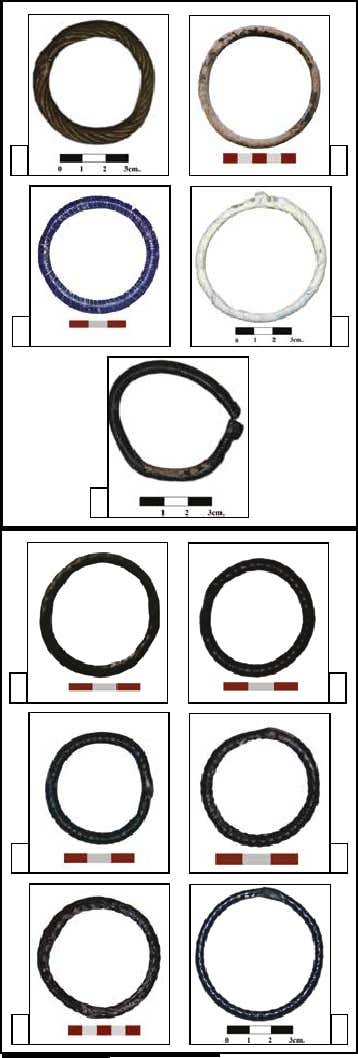 Görsel 2.1 Kahramanmaraş Müzesi Tek Renkli Seyrek Burma Bilezikler, (Eker, 2019,  Resim 6/12-17).Şekil ve tablo başlıkları olabildiğince kısa ve açıklayıcı olmalıdır. Tablo başlıkları tablonun üstüne; şekil ve görsel başlıkları ise ilgili şeklin veya görselin altına yazılmalıdır. Tablo üst ve şekil ve görsel alt yazıları paragraf girintisi yapılmadan sola dayalı olarak yazılmalıdır. Başlıkların bir satırı aşması halinde, ikinci ve onu izleyen satırlar başlık metniyle hizalanarak Tablo 2.5’deki gibi yazılmalıdır. Tablo 2.5 Tablo ve Şekil başlıklarının birinci satıra sığmaması durumunda ikinci satırın        	      ilk satırın başlangıcıyla hizalanmasıHer şeklin, görselin ya da tablonun bulundukları bölüme uygun bir numarası bulunmalıdır. (Örneğin 1. bölümde geçen şekil numaraları Şekil 1.1, Şekil 1.2 şeklinde; tablo numaraları Tablo 1.1, Tablo 1.2 şeklinde yazılmalıdır.) Şekil, görsel ve tablolarda yer alacak tüm çizgi, işaret, simge, rakam ve yazıların okunacak büyüklükte olmasına dikkat edilmelidir. Tezde yer alan tüm şekil, tablo ve görsellerden metin içerisinde söz edilmelidir. Şekiller, tablolar ve görseller metinde ilk değinildikleri sayfa üzerinde veya bir sonrakinde yer almalıdır. Şekil, tablo ve görsellerin yerleştirilmelerinde sayfa kenarlarında bırakılması gerekli kenar boşlukları aşılmamalıdır. Aşma zorunluluğu durumunda ya küçültme yapılmalı ya da Ek'te sunulmalıdır. Grafik olarak hazırlanan şekillerin sade ve kolay anlaşılır olmasına özen gösterilmelidir. Tez metni içinde sayfaları katlanmış şekil, tablo ve görsel olmamalıdır. Bir sayfadan uzun olan tablolar tez metni içinde bulunmak zorunda ise bir sayfa boyutunda (uygun bir yerden) bölünmeli veya kenar boşluklar sınırı içinde kalmak şartıyla ikinci sayfaya sarkması durumunda aşağıdaki örnekte olduğu gibi Tablo’nun devamı şeklinde belirtilmelidir. Örnek;Tablo 2.1Tablo 2.1’in devamı (2. sayfaya geçilmesi halinde)Tezde kullanılan tablolar ve şekiller bir başka kaynaktan alınmış veya uyarlanmış ise bu durum tablo üst ve şekil alt yazısında belirtilmelidir.2.13. DenklemlerDenklemler metnin bir parçası olarak değerlendirilmeli, satır aralık ölçüsü tezin metin bölümü ile aynı olmalıdır. Denklemler, sola dayalı olarak yazılmalı ve ilgili bölüm içinde sıra ile numaralandırılmalıdır. Bu numaralar (1.1), (1.2), … , (2.1), (2.2), ... şeklinde satırın en sağına yazılmalıdır. Gerekiyorsa aynı denklemin alt ifadeleri (1.1a), (1.1b) gibi gösterilebilir. Denklem boyutu ise metin ile uyumlu olacak şekilde ayarlanmalıdır. Denklem yazımında MS Word’ün yerleşik editörü kullanılabilir. Örnek;1. Bölümün 15. denklemi (1.15) biçiminde yazılmalıdır.					           	           (1.15)Tek satıra sığmayan uzun eşitlikler yazar tarafından uygun yerlerinden bölünebilir. Eşitlik numarası her zaman eşitliğin orta satırında yer almalıdır. Tezlerde denklemlere yapılan değinmeler aşağıda verilen örnekteki gibi olmalıdır. Örnek;İspat için (1.15) eşitliği ile verilen iki değişkenli ölçek fonksiyonu kullanılabilir.2.14. Kaynak Gösterme (Atıfta Bulunma)Tez metni içinde verilen (atıfta bulunulan) her kaynak, tezin KAYNAKLAR bölümünde mutlaka yer almalıdır. Tezde değinilmeyen herhangi bir kaynak ise bu bölümde bulunmamalıdır. Tez metni içinde kaynak gösterme APA 7 formatına uygun olarak "Yazarın Soyadı ve Yıl" sistemine göre yapılmalıdır (https://sbe.odu.edu.tr/files/other/Mevzuat/APA-7-Yazim-Kurallari-ve-Kaynak-Gosterme.pdf). Ayrıca ihtiyaç duyulan anabilim/anasanat dallarında İSNAD Atıf Sistemi Dipnot ve İSNAD Atıf Sistemi Metin içi de kullanılabilir (https://www.isnadsistemi.org) İSNAD’ın tercih edildiği durumlarda tez danışmanının tercihi doğrultusunda basit bir transkripsiyon (latinizasyon) yöntemi tercih edilebilir. Eserin yazarının yalnız soyadı ve yayınlandığı yıl yazılmalı, yazar adından sonra virgül (,) konulmalıdır. Yazarın soyadının yalnız ilk harfi büyük diğer harfleri küçük olmalıdır. Aynı yazarın değişik yıllardaki yayınları aynı anda kaynak olarak gösteriliyorsa yayın tarihleri eskiden yeniye doğru sıralanmalı ve tarihler arasına virgül (,) konulmalıdır. Aynı yazarın aynı yıl içerisinde yaptığı birden fazla eserden alıntı yapılmışsa yılların yanına a, b, c konulmalıdır.Yazarı iki kişi olan kaynaklarda, yazar soyadları arasında "ve" bağlacı kullanılmalıdır. İkiden fazla yazarlı eserler kaynak gösterildiğinde ilk yazarın soyadından sonra "ve diğerleri" anlamına gelen "vd." kısaltması kullanılmalıdır. Metin içinde kaynaklardan söz etme aşağıdaki şekillerde olabilir:Metin içerisinde kaynaklardan söz ederken yazarın soyadı cümlenin öznesi olarak kullanılır ve tarih parantez içerisinde gösterilir. Bu tip kaynak gösteriminde "a" ve "e" takıları yayın yılına göre değil, yazar soyadına göre seçilmelidir.Örnek;Alpbaz (2005)’a göre birçok ülkede su ürünleri gıda zincirinde çok önemli bir yere sahiptir.Alpbaz (2005), birçok ülkede su ürünlerinin gıda zincirinde çok önemli bir yere sahip olduğunu bildirmektedir.Sarıkaya ve Güllü (2015)’ye göre imalat sanayisinde MQL kullanımı sürdürülebilir üretim açısından oldukça önemlidir.  Yazarın soyadı ve tarih cümle sonunda parantez içerisinde verilir.Örnek;Birçok ülkede su ürünleri gıda zincirinde çok önemli bir yere sahiptir (Alpbaz, 2005).İşleme operasyonlarında kullanılan seramik kesici takımların performansı nano akışkanlar kullanılarak geliştirilmiştir (Sarıkaya vd., 2021). (Değişik 23.11.2022/195) Aynı yerde birden fazla kaynak verilirse, kaynaklar alfabetik sıraya göre verilmeli ve tarihlerden sonra noktalı virgül (;) konularak kaynaklar ayrılmalıdır.Örnek; (Değişik 23.11.2022/195) Mumya hastalığı, yumuşak çürüklük ve Lamel damla hastalığı gibi hastalıklar da değişik Pseudomonas türleri tarafından oluşturulmaktadır (Bora vd., 1996; Fletcher, 1979). Aynı yazar (lar)ın değişik tarihlerdeki yayınlarına aynı anda değinme yapılıyorsa, yayınlar tarih sırasına göre eskiden yeniye doğru virgül ile ayrılarak sıralanmalıdır. Aynı yazar (lar)ın aynı yıla ait yayınları ise yayın yılını takip eden a, b, c harfleri ile sıralanmalıdır.Örnek; Talaş kaldırma operasyonlarında MQL kullanımı sürdürülebilir üretim açısından oldukça önemlidir (Sarıkaya ve Güllü, 2015, 2016).  Örnek; Titanyum alaşımlarının sıvı azot yardımıyla kriyojenik soğutma altında tornalanmasında yüzey kalitesinde önemli iyileştirmeler sağlanmıştır (Gupta vd., 2020a, 2020b, 2020c) Kaynak bir başka yayın içerisinde kaynak olarak veriliyorsa, bu durum iki farklı şekilde gösterilebilir. Ayrıca böyle durumlarda kaynaklar bölümünde aktaran kaynağın yazılması gerekmektedir.Örnek;Dağdelen ve Ünver (2004)’in bildirdiğine göre Baytop (1994), Çörtükotu’nun yörelere göre “Tarhanaotu”, “Turşuotu”, “Çöyür”, “Çövürdük” ve “Çördük” gibi isimler alabildiğini belirtmiştir.Çörtükotu yörelere göre “Tarhanaotu”, “Turşuotu”, “Çöyür”, “Çövürdük” ve “Çördük” gibi isimler alabilmektedir (Dağdelen ve Ünver, 2004; Baytop (1994)’tan).Eğer bir kaynağın özellikle bir sayfası, paragrafı, bölümü, şekli, slaytın belirli bir sayfası gibi belirli bir bölümü kullanılıyorsa yazarların soy ismi ve yılına ek olarak bu özel bilgi de verilmelidir.  Örnek; Metal kesme, mühendislik tasarımı ve imalat endüstrileri boyunca önemli bir süreçtir. Verimliliği artırmak ve maliyetleri azaltmak için metal kesme işleminin anlaşılmasını geliştirmek gerekir (Trent ve Wright, 2000, s. 9)Sözlü ve yazılı görüşmeler de metin içerisinde ‘Soyadı yıl’ sistemi ile belirtilmelidir. Kaynaklar dizininde ise kişi ad (lar)ı ve tarih diğer kaynaklar gibi yazılmalı, tarihten sonra sırası ile yazılı / sözlü görüşme ibaresi ve adres yer almalıdır.Örnek;Ülkemizde gıdalara yönelik yasal düzenlemeler ve buna bağlı olarak gıda kontrolüne ilişkin yaklaşım biçimleri irdelendiğinde, temel olarak üç farklı dönemden söz edilebilir (Aytaç, 2007).Yazarı belirtilmeyen yazarsız yayınlanan kaynaklar, “Anonim, yıl” olarak belirtilir. Aynı yıla ait Anonim kaynaklar a, b, c şeklinde verilebilir.Örnek;Rüzgâr, güneş, jeotermal, hidrolik ve biokütle Türkiye'nin başlıca yenilenebilir enerji kaynaklarıdır (Anonim, 2021). Rüzgâr, güneş, jeotermal, hidrolik ve biokütle Türkiye'nin başlıca yenilenebilir enerji kaynaklarıdır (Anonim, 2021a; Anonim 2021b; Anonim 2021c).Tez içerisinde bir kurum tarafından yayınlanan ve yazarı belirtilmeyen kaynaklardan yararlanıldıysa, alıntı kurum adı ve tarih ile verilmelidir.Örnek;Dünyada toplam su ürünleri üretimi yaklaşık olarak 143,64 milyon ton olup bu miktarın 51,65 milyon tonu kültür balıkçılığı, 91,99 milyon tonu ise doğadan avcılık yolu ile karşılanmaktadır (FAO, 2006).İnternet kaynaklı bilgiler, metin içerisinde yazar (kişi/kurum) adı ve yılı verilerek belirtilmelidir. Yazarı belirlenemeyen İnternet kaynaklarına atıf yapılması gereken durumlarda büyük harflerle URL-sıra numarası, yıl şeklinde yazılmalıdır.Örnek; Inconel 718, çökeltmeyle sertleştirilebilen bir Nikel-Krom alaşımıdır (URL-1, 2017).3. TEZ GENEL İÇERİKOrdu Üniversitesi Sosyal Bilimler Enstitüsü Lisansüstü programlarında yazılan tezlerin genel tez düzeni bu bölümde anlatılmıştır. Tez düzeni ve diğer hususlar için kılavuzun eklerinden de yararlanılabilir. Tezler, aşağıdaki düzene göre hazırlanmalıdır:Dış Kapakİç KapakTez Kabul SayfasıEtik BeyanıÖn SayfalarÖzetAbstractTeşekkürİçindekilerTablolar DiziniŞekiller DiziniGörseller DiziniSimgeler ve Kısaltmalar DiziniTez MetniGiriş BölümüAna BölümlerSonuç (ve Öneriler)Son SayfalarKaynaklarEkler (Varsa)Yasal/Özel İzin Belgesi (Varsa)Özgeçmiş3.1. Dış Kapak (Cilt)Tezler basıma gitmeden önce tez yazım kılavuzuna uygunluğu kontrol ettirilmelidir. Tez dış kapağı, tez kapağı hazırlama uygulaması kullanılarak elde edilir (http://oys.odu.edu.tr/tezkapak/index.php). Uygulamaya girilen bilgiler doğrultusunda edinilen kapak şablonu ve tez, cilt yapılacak yere basım için teslim edilir. Bastırılan tezlerin dış kapağı, arşive dayanıklı olması bakımından selefon ile kaplattırılmalıdır.3.2. İç Kapak Sayfasıİç kapak Ek-2’de yer alan şablona göre düzenlenmelidir. İç kapakta sayfa numarasına yer verilmemelidir. Tez yılı olarak, tez savunma sınavına girilip başarılı bulunduğu yıl yazılmalıdır.3.3. Tez Kabul SayfasıTez jürisinin imzalarının bulunduğu bu sayfa Ek-3’deki gibi düzenlenmelidir. Tez savunmasında başarılı olan adaylar bu sayfadan bastırılacak tez kadar çoğaltarak, jüri üyelerine mavi mürekkepli kalemle imzalatmalıdır. Bu sayfa, bastırılacak tez içerisinde imzalı, CD içerisindeki tezde (Kişisel Verilerin Korunması Kanunu kapsamında) imzasız olarak yer almalıdır. 3.4. Etik BeyanıTezin etik kurallar çerçevesinde hazırlandığında ilişkin yazarın beyanıdır. Ek-4’de yer alan şablona göre düzenlenmelidir. 3.5. Özet ve AbstractTürkçe özet Ek 5’te, İngilizce özet (Abstract) ise Ek 6’da gösterildiği şekilde hazırlanmalı ve tez etik beyanı sayfasından hemen sonra arka arkaya sunulmalıdır. Anahtar kelimelerin sayısı en az 3, en fazla 6 olmalıdır. Eklenen her anahtar sözcüğün ilk harfi büyük harf ile yazılmalıdır.Özet/Abstract içeriği tek satır aralığında, 11 punto ile yazılmalı ve en az 150 en fazla 300 sözcükten oluşmalıdır. Özette çalışmanın amacı, kapsamı, kullanılan yöntem(ler) ve varılan sonuç(lar) açık ve öz olarak belirtilmelidir. Ancak, bunlar başlık şeklinde verilmemelidir.Özet sayfasında çalışmanın türü için; tezli/tezsiz yüksek lisans dönem projelerinde ve seminer çalışmalarında "Yüksek Lisans Dönem Projesi/Semineri", doktora seminer çalışmalarında "Doktora Semineri", yüksek lisans tezlerinde "Yüksek Lisans Tezi" ve doktora tezlerinde de "Doktora Tezi" yazılmalıdır.Abstract sayfasında çalışmanın türü için; tezsiz yüksek lisans dönem projelerinde ve seminer çalışmalarında "MSc Term Project/Seminar", yüksek lisans tezlerinde "MSc Thesis", doktora seminer çalışmalarında “Ph D Seminar” ve doktora tezlerinde de "Ph.D Thesis" yazılmalıdır.Tez danışmanının "Supervisor" unvanı olarak, Doktor Öğretim Üyesi için "Assistant Professor" anlamındaki "Asst. Prof. Dr.", doçentler için "Associate Professor" anlamındaki "Assoc. Prof. Dr." ve profesörler için "Professor" anlamındaki "Prof. Dr." şeklindeki kısaltmalar kullanılmalıdır.3.6. TeşekkürTeşekkür sayfası bir sayfayı geçmemelidir. Çalışmanın yapımı ve rapor haline getirilişinde doğrudan katkısı olanlar ile görevi olmadığı halde dolaylı da olsa katkısı olan kişi ve kurumlara teşekkür edilebilir. Teşekkür edilen kişilerin unvanı (varsa), adı, soyadı, görevli olduğu kuruluş (tırnak içinde) ve çalışmaya katkısı kısa ve öz olarak belirtilmelidir. Şablon olarak Ek-7 kullanılabilir.Tez çalışması bir proje (BAP, TÜBİTAK, SANTEZ, vb.) kapsamında gerçekleştirilmiş ise, projenin adı, proje numarası ve ilgili kuruluşun adı mutlaka bu sayfada belirtilmelidir.3.7. İçindekilerİçindekiler dizini, Ek 8’deki örneğe uygun olarak hazırlanmalıdır. Tez metninde yer alan bütün bölüm ve alt bölüm başlıkları, kaynaklar ve varsa ekler İçindekiler Dizini’nde eksiksiz olarak aynen verilmelidir.3.8. Tablolar DiziniTablolar Dizini Ek-9’daki örneğe uygun olarak hazırlanmalıdır. İlk sayfada “TABLOLAR DİZİNİ” başlığı olmalı, eğer dizin bir sayfadan uzun ise ikinci ve diğer sayfalara başlık yazılmamalıdır. Dizindeki tablo başlıkları tez metni içindeki tablo başlıkları ile aynı olmalıdır (Tablolar dizininde verilen tablo isimlerinde kaynak gösterilmemelidir).3.9. Şekiller DiziniŞekiller Dizini Ek-10’daki örneğe uygun olarak hazırlanmalıdır. İlk sayfada “ŞEKİLLER DİZİNİ” başlığı olmalı, eğer dizin bir sayfadan uzun ise ikinci ve diğer sayfalara başlık yazılmamalıdır. Tezde kullanılan şekil başlıkları sırasıyla yazılmalıdır. Dizindeki şekil başlıkları tez metni içindeki şekil başlıkları ile aynı olmalıdır (Şekiller dizininde verilen şekil isimlerinde kaynak gösterilmemelidir).3.10. Görseller DiziniTezde Görseller Dizini olması durumunda Ek-11’deki örneğe uygun olarak hazırlanmalıdır. İlk sayfada “GÖRSELLER DİZİNİ” başlığı olmalı, eğer dizin bir sayfadan uzun ise ikinci ve diğer sayfalara başlık yazılmamalıdır. Tezde kullanılan görsel başlıkları sırasıyla yazılmalıdır. Dizindeki görsel başlıkları tez metni içindeki görsel başlıkları ile aynı olmalıdır (Görseller dizininde verilen görsel isimlerinde kaynak gösterilmemelidir).3.11. Simgeler ve Kısaltmalar Dizini Tezde geçen simge ve kısaltmalara ilişkin açıklamaların yer aldığı listedir. SİMGELER ve KISALTMALAR DİZİNİ başlığı büyük harflerle ve sayfa ortalanarak yazılmalıdır. Bu başlığın altına sola dayalı olarak “Simgeler” alt başlığı yazılarak tezde kullanılan simgeler sayfanın sol kenarından başlamak üzere alt alta yerleştirilmeli ve en uzun simge adı esas alınarak sabit bir boşluk bırakılmalı ve karşısına açıklaması yazılmalıdır.Kısaltmalar, “Kısaltmalar” alt başlığı altında simgeler kısmındaki düzene uygun olarak verilmelidir (Ek-12).4. TEZ İÇERİĞİNİN DÜZENLENMESİTez, Giriş, Genel Bilgiler ve/veya Kuramsal Temeller ve/veya Kaynak Özetleri, Materyal ve Yöntem, Bulgular, Tartışma ve Sonuç veya Sonuç (varsa ÖNERİLER) olmak üzere beş ana bölümden oluşur. Ancak her lisansüstü program kendi içinde akademik farklılığın getirmiş olduğu bir zenginliğe sahip olduğu için tezin amaç ve kapsamı doğrultusunda Giriş bölümü ile Sonuç bölümü arasındaki diğer bölümler yazar ve danışman tarafından belirlenebilir. Tezin arkasında Kaynaklar bölümü bulunmalı ve (varsa) Ekler ayrı bir bölüm olarak verilmelidir. Tezin en sonunda ise tez yazarının/sahibinin Özgeçmiş bilgileri yer almalıdır.4.1. GirişTezin ilk ve önemli bölümlerinden birincisini oluşturan giriş bölümü “GİRİŞ” başlığı altında yazılmalıdır. Bu bölümde, önce konuyu tanıtıcı bilgiler verildikten sonra araştırmanın amacı ve kapsamı açıkça belirtilmelidir. Konunun ele alınma nedeni, çalışma materyalinin genel durumu, konunun güncelliği ve önemine ilişkin bilgiler de verilebilir.4.2. Genel Bilgiler / Kuramsal Temeller / Kaynak ÖzetleriGENEL BİLGİLER bölümü, tezin dayandığı kuramsal bilgiler ya da tezde incelenen materyalin tanıtıldığı bölümdür. Bu bölümde konu ile ilgili bazı temel kuramsal bilgiler ve gerekli açıklamalar verilebilir. Gerektiğinde bu bölüm alt bölümlere ayrılabilir. Ele alınan konuda daha önce yapılan çalışmaların kısa özetler halinde tanıtıldığı LİTERATÜR ÖZETİ bölümü ise gerekli görülürse bu başlık altında veya ayrı bir başlık halinde verilebilir. Literatür özeti, geçmişten bugüne tarih sırası ile verilmelidir.4.3. Materyal ve YöntemÇalışmada kullanılan materyallerin özellikleri, kullanılma şekli vb. bilgiler bu bölümde tanıtılmalıdır. Kullanılan materyal veya materyallerin açıklandığı bölüm, Materyal alt başlığında da verilebilir. Gerekirse Materyal alt başlığı da ikinci, üçüncü ve dördüncü dereceden bölüm ve alt bölümlere ayrılabilir. Araştırmanın yürütülmesinde kullanılan teknikler Yöntem alt başlığı altında da verilebilir. Araştırma sırasında uygulanan bütün yöntemler bildirilmeli ve açıklanmalıdır. Yöntem alt başlığı da ikinci, üçüncü ve dördüncü dereceden bölüm ve alt bölümlere ayrılabilir. Kullanılan yöntemler, modeller, cihazlar, malzemeler ve yapılan işlemler bu bölümde açık ve anlaşılır şekilde anlatılmalıdır.4.4. BulgularBu bölüm BULGULAR şeklinde adlandırılır ve burada tez çalışmasından elde edilen bulgular olabildiğince öz fakat açık olarak yazılır. Yazar gerektiğinde bu bölümü tartışmaları da içine alacak şekilde "BULGULAR VE TARTIŞMA" şeklinde de yapılandırabilir (Bu durumda tezde ayrıca tartışma başlığına yer verilmemelidir).4.5. Tartışma (ve Sonuç)Tez çalışmasından elde edilen bulguların çözümlenmesi ve literatürdeki çalışmalarla karşılaştırılması, araştırmacının yorumuyla birlikte bu bölümde belirtilir. Tez araştırmasından elde edilen sonuçlar da yine bu bölümde özlü fakat açık bir biçimde yazılır.4.6. Sonuç (ve Öneriler)Araştırma problemi ile araştırma soruları ya da varsayımlar esas alınarak araştırmanın başında merak edilen, bilgisine erişilmek istenilen temel soruların bulunabilen yanıtları burada verilmelidir. Tez çalışmasından elde edilen genel sonuçlar olabildiğince öz olarak gerekirse maddeler halinde yazılmalıdır. Bunun yanında, elde edilen sonuçlara göre varsa konu ile ilgili öneriler de bu kısımda verilebilir.4.7. KaynaklarBu bölüm bütün tezlerde olması gereken ve tez içerisinde yer alan kaynakların bir düzen içerisinde verilmesi gereken bir bölümdür. Bu bölümde, tezde kullanılan tüm kaynaklar eksiksiz olarak verilmelidir. Tez metni içinde adı geçmeyen kaynak, kaynaklar listesine dâhil edilmemeli ve kaynaklar, mümkün olduğunca orijinal dilinde verilmelidir. Kaynak gösteriminde American Psychological Association (APA)’ın stili kullanılmalı ve yazar soyadına göre alfabetik olarak sıralanmalıdır. Metinde İSNAD kullanılan tezlerde kaynakça da buna uygun olarak hazırlanmalıdır. Kaynaklar asılı formatta 1.25 girintiyle ve 1.5 satır aralığıyla yazılmalıdır. Paragraf aralığı öncesi için 6 nk sonrası için 12 nk seçilmelidir. Elektronik kaynaklar kaynakçanın en sonunda ayrı bir başlık altında verilmelidir. İntihal ve sahte veriye yer verilmemelidir.Bu bölümde verilen kaynak örneklendirmeleri APA 7 stili (https://apastyle.apa.org/) ve örnekleri dikkate alınarak hazırlanmıştır. Örneklendirilmeyen diğer kaynaklar için APA 7 kılavuzlarındaki bilgilere başvurulabilir.4.7.1. Süreli yayınlar4.7.1.1. Dergi makalesiBayhan, A. A., (2005). Ordu/İkizce’den Bir Ahşap Cami: Laleli (Eski) Camii. Güzel Sanatlar Enstitüsü Dergisi,(14), 1–22.Eker, F., (2019). Antikçağın Süsü, Kahramanmaraş Müzesindeki Kaburgalı ve Burma Cam Bilezikler. Türkiye Bilimler Akademisi Arkeoloji Dergisi (TUBA-AR), 25(1), 162-171. https://doi.org/10.22520/Tubaar.2019.25.011.Eker F. & Eker K., (2016). Tokat Müzesi Ndeki Bir Grup Cam Eser Prizmal Gövdeli Şişeler. Gaziosmanpaşa Üniversitesi Sosyal Bilimler Araştırmaları Dergisi (GOSOS), (22), 91-106. http://Dx.Doi.Org/10.19129/Sbad.292, (Kontrol No: 2908425)Bir dergi makalesinde DOI varsa, kaynağa DOI eklenmelidir.Her zaman bir dergi makalesi için sayı numarası verilmelidir.Dergi makalesinin DOI'si yoksa ancak okuyucular için çözülecek bir URL'si varsa (örneğin, bir veri tabanının parçası olmayan çevrimiçi bir dergiden geliyorsa), makalenin URL'si kaynağın sonuna eklenmelidir.4.7.1.2. Makale numarasına sahip dergi makalesiŞirin, Ş., Sarıkaya, M., Yıldırım, Ç. V., & Kıvak, T. (2021). Machinability performance of nickel 	alloy X-750 with SiAlON ceramic cutting tool under dry, MQL and hBN mixed 	nanofluid-MQL. Tribology International, 153, Article 106673. 	https://doi.org/10.1016/j.triboint.2020.106673Kaştaş, G., Kaştaş, Ç. A., Kırca, B. K., & Ersanlı, C. C. (2020). The effect of the change in 	substituents’ positions on the formation of supramolecular networks and the solvent 	type/substituent dependence of prototropic behavior in three new o-hydroxy Schiff bases. 	Journal of Molecular Structure, 1200, Article 127109. 	https://doi.org/10.1016/j.molstruc.2019.1271094.7.1.3. Eksik bilgiler içeren dergi makalesi4.7.1.3.1. Eksik cilt numarasıSarıkaya, M., & Güllü, A. (2014). Taguchi design and response surface methodology based 	analysis of machining parameters in CNC turning under MQL. Journal of Cleaner 	Production, (65), 604-616.Koç, O. (2018). Kötü idareden idari kötülüğe: İdarede kötülüğe mâni olmanın imkânı üzerine. 	Ombudsman Akademik, (1), 57-79. 	https://dergipark.org.tr/en/pub/ombudsmanakademik/issue/43221/4847474.7.1.3.2. Eksik sayı numarasıUsakli, H. (2012). Turkish university students’ preference from Rogers, Perls, Ellis and their 	therapeutic styles. Procedia-Social and Behavioral Sciences, 69, 967-976. 	https://doi.org/10.1016/j.sbspro.2012.12.0224.7.1.3.3. Eksik sayfa veya makale numarasıYıldız, Y. O. Nikel nanoteller için mühendislik parametreleri ölçeklendirme kuralı. Uludağ 	University Journal of The Faculty of Engineering, 26(1). 	https://dergipark.org.tr/en/pub/uumfd/issue/61221/861078Orakçı, A., & Arhan, S. (2018). 2018 yılı Türkçe dersi (1-8. sınıflar) öğretim programı ile türkçe 	ders kitaplarında roman türünün yeri. Millî Eğitim Dergisi, 48(1). 	https://dergipark.org.tr/en/pub/milliegitim/issue/51765/673074Dergi cilt, sayı ve/veya makale veya sayfa numaraları kullanmıyorsa, eksik olan öğe/öğeler kaynaktan çıkarılmalıdır.4.7.1.4. Geri çekilmiş dergi makalesiJoly, J. F., Stapel, D. A., & Lindenberg, S. M. (2008). Silence and table manners: When 	environments activate norms. Personality and Social Psychology Bulletin, 34(8), 	1047-1056. https://doi.org/10.1177/0146167208318401 (Retraction published 	2012, Personality and Social Psychology Bulletin, 38[10], 1378)Geri çekilmiş makalenin içeriğini tartışmak, geri çekilmiş makaleden alıntı yapmak, vb. için bu biçim kullanılmalıdır.İlk önce orijinal makalenin yayın ayrıntıları verilmeli, ardından, yıl, dergi, cilt, sayı ve sayfa numaraları dâhil olmak üzere parantez içinde geri çekme hakkında bilgi verilmelidir.4.7.1.5. Bir dergi makalesi için geri çekme bildirimide la Fuente, R., Bernad, A., Garcia-Castro, J., Martin, M. C., & Cigudosa, J. C. (2010). 	Retraction: Spontaneous human adult stem cell transformation. Cancer Research, 70(16), 	6682. https://doi.org/10.1158/0008-5472.CAN-10-2451The Editors of the Lancet. (2010). Retraction—Ileal-lymphoid-nodular hyperplasia, non-specific 	colitis, and pervasive developmental disorder in children. The Lancet, 375(9713), 445. 	https://doi.org/10.1016/S0140-6736(10)60175-4Bir makalenin neden geri çekildiğine ilişkin bilgi sağlamak, geri çekilmiş bir makale yerine bir geri çekme bildiriminden alıntı yapmak, vb. için bu biçim kullanılmalıdır.Geri çekme bildiriminin yazarı, bir editör, yayın kurulu veya makalenin bazı veya tüm yazarları olabilir. Yazar olarak kime atıfta bulunacağının belirlenmesi için geri çekme bildirimi incelenmelidir.Geri çekme bildiriminin başlığı yukarıda gösterildiği gibi yeniden yazılmalı, başlığın orijinal makalenin başlığının yanı sıra "geri çekme", "geri çekme bildirimi" veya "geri çekme notu" kelimelerini içerebileceği unutulmamalıdır.4.7.1.6. Bir özet indeksleme veri tabanından bir dergi makalesinin özetiHare, L. R., & O'Neill, K. (2000). Effectiveness and efficiency in small academic peer groups: A 	case study (Accession No. 200010185) [Abstract from Sociological Abstracts]. Small 	Group Research, 31(1), 24-53. https://doi.org/10.1177/104649640003100102Makalenin tamamına atıfta bulunmak tercih edilse de eğer mevcut tek kaynak buysa özet alıntı yapılabilir.Kaynak gösteriminin temeli, bir dergi makalesi ile aynıdır.Özet bir veri tabanı erişim numarasına sahipse, başlıktan sonra parantez içine konmalıdır.Erişim numaralarına bazen tanımlayıcılar veya yayın numaraları (örneğin, PubMed numaraları) olarak atıfta bulunulabilir. Kaynakta veri tabanı tarafından sağlanan terim kullanılmalıdır.4.7.1.7. Yazarsız süreli yayınKapital. (2001). Economics of Trade and Development. 128, 45-52.4.7.2. Kitap/Elektronik-Kitap kaynakları4.7.2.1. Kutsal kitapKur’an. Yasin Suresi, Ayet 2-4.4.7.2.2. Tüm yazılmış kitapJackson, L. M. (2019). The psychology of prejudice: From attitudes to social action (2nd ed.). 	American Psychological Association. https://doi.org/10.1037/0000168-000Sapolsky, R. M. (2017). Behave: The biology of humans at our best and worst. Penguin Books.Svendsen, S., & Løber, L. (2020). The big picture/Academic writing: The one-hour guide (3rd 	digital ed.). Hans Reitzel Forlag. https://thebigpicture-	academicwriting.digi.hansreitzel.dk/Kitabın yazarı, yayın yılı, başlığı ve yayıncısı belirtilmelidir. Hem basılı kitaplar hem de e-kitaplar için aynı biçim kullanılmalıdır.Telif hakkı tarihi yayın tarihinden farklı olsa bile, kitabın telif hakkı sayfasında gösterilen telif hakkı tarihi kaynakta yayın yılı olarak kullanılmalıdır.Herhangi bir basım bilgisi, italik olmadan, başlıktan sonra parantez içine eklenmelidir.Kitap bir DOI içeriyorsa, DOI yayıncı adından sonra kaynağa eklenmelidir.Yayıncının konumu dahil edilmemelidir.4.7.2.3. Tüm düzenlenmiş kitapHygum, E., & Pedersen, P. M. (Eds.). (2010). Early childhood education: Values and practices 	in Denmark. Hans Reitzels Forlag. https://earlychildhoodeducation.digi.hansreitzel.dk/Kesharwani, P. (Ed.). (2020). Nanotechnology based approaches for tuberculosis treatment. 	Academic Press.Torino, G. C., Rivera, D. P., Capodilupo, C. M., Nadal, K. L., & Sue, D. W. (Eds.). (2019). 	Microaggression theory: Influence and implications. John Wiley & Sons. 	https://doi.org/10.1002/9781119466642Herhangi bir basım bilgisi, italik olmadan, başlıktan sonra parantez içine eklenmelidir.Kitap bir DOI içeriyorsa, DOI yayıncı adından sonra kaynağa eklenmelidir.Yayıncının konumu dahil edilmemelidir.4.7.2.4. Editörlü yeniden basılmış kitapWatson, J. B., & Rayner, R. (2013). Conditioned emotional reactions: The case of Little Albert 	(D. Webb, Ed.). CreateSpace Independent Publishing Platform. http://a.co/06Se6Na 	(Original work published 1920)Bu şekilde kaynak göstermenin anlamı şudur: Watson ve Rayner'in kitabı aslen 1920'de yayımlandı. Webb tarafından düzenlendi ve 2013'te yeniden yayımlandı.Bazı durumlarda yazılmış bir kitap, kapakta bir editöre de atıfta bulunur. Bu durumda editör, kitap başlığından sonra parantez içinde italik olmadan yazılmalıdır.4.7.2.5. Başka bir yazarın yeni önsözüyle yayınlanan kitapKübler-Ross, E. (with Byock, I.). (2014). On death & dying: What the dying have to teach doctors, 	nurses, clergy & their own families (50th Anniversary Ed.). New York: Scribner. 	(Original work published 1969)4.7.2.6. Çok ciltli bir çalışmanın birkaç ciltiHarris, K. R., Graham, S., & Urdan T. (Eds.). (2012). APA educational psychology handbook 	(Vols. 1–3). American Psychological Association.Cilt editörleri farklı olsa bile, çalışmanın editörleri olarak baş editör(ler)ün isim(ler)i belirtilmelidir.4.7.2.7. Yazarı belli olmayan kitapTürkiye Büyük Millet Meclisi gizli celse zabıtları (Cilt 3). (1985). İstanbul: Türkiye İş Bankası.Merriam-Webster’s colfegiate dictionary (10th ed.). (1993). Springfield, MA: Merriam- 	Websiter.Alfabetik sıralamada kaynak adı esas alınır; varsa cilt ve baskı sayısı tarihten önce yazılır.4.7.2.8. Yazarı kurum veya kuruluş olan kitapAvrupa Birliği ve Türkiye (1998). Ankara: Dış Ticaret Müsteşarlığı (DTM).Bölgesel göstergeler (2007). Ankara: Türkiye İstatistik Kurumu (TÜİK).Kadına yönelik şiddetle mücadelede ulusal eylem planı (2016). Ankara: Aile ve Sosyal Politikalar 	Bakanlığı (ASPB).4.7.2.9. Çeviri kitapEagleton, T. (2011). Edebiyat kuramı. Tuncay Birkan (çev.), İstanbul: Ayrıntı.Noth, M. (2001). The chronicler’s history. H. G. M. Williamson (trans.). David A. Clines and 	Philip R. Davies (Eds.). Sheffield: Sheffield Academic Press.Çevirmen veya çevirmenlerin adı eser adından sonra yazılmalıdır. Çevirmenin kitabın tamamını mı yoksa bir kısmını mı çevirdiğine dikkat edilmelidir. Kitaptan bir bölüm çevrilmişse kitabın editörü de eklenir4.7.2.10. Düzenlenmiş kitap bölümüAron, L., Botella, M., & Lubart, T. (2019). Culinary arts: Talent and their development. In R. F. 	Subotnik, P. Olszewski-Kubilius, & F. C. Worrell (Eds.), The psychology of high 	performance: Developing human potential into domain-specific talent (pp. 345-359). 	American Psychological Association. https://doi.org/10.1037/0000120-016Dillard, J. P. (2020). Currents in the study of persuasion. In M. B. Oliver, A. A. Raney, & J. 	Bryant (Eds.), Media effects: Advances in theory and research (4th ed., pp. 115-129). 	New York: Routledge.Thestrup, K. (2010). To transform, to communicate, to play—The experimenting community in 	action. In E. Hygum & P. M. Pedersen (Eds.), Early childhood education: Values and 	practices in Denmark. Hans Reitzels Forlag. 	https://earlychildhoodeducation.digi.hansreitzel.dk/?id=192Akademik araştırma veri tabanlarından düzenlenmiş kitap bölümleri dâhil olmak üzere hem basılı hem de e-kitap düzenlenmiş kitap bölümleri için bu biçim kullanılmalıdır. Kitap bölümü bir DOI içeriyorsa, DOI yayıncı adından sonra kaynağa eklenmelidir.Yayıncının konumu dâhil edilmemelidir.4.7.3. Konferans sunumları ve bildiriler4.7.3.1. Konferans sunumuEvans, A. C., Jr., Garbarino, J., Bocanegra, E., Kinscherff, R. T., & Márquez-Greene, N. (2019, 	August 8-11). Gun violence: An event on the power of community [Conference 	presentation]. APA 2019 Convention, Chicago, IL, United States. 	https://convention.apa.org/2019-video4.7.3.2. Konferans sunum özetiCacioppo, S. (2019, April 25-28). Evolutionary theory of social connections: Past, present, and 	future [Conference presentation abstract]. Ninety-ninth annual convention of the Western 	Psychological Association, Pasadena, CA, United States. https://westernpsych.org/wp-	content/uploads/2019/04/WPA-Program-2019-Final-2.pdf4.7.3.3. Dergide yayınlanan konferans bildirisiDuckworth, A. L., Quirk, A., Gallop, R., Hoyle, R. H., Kelly, D. R., & Matthews, M. D. (2019). 	Cognitive and noncognitive predictors of success. Proceedings of the National Academy 	of Sciences, USA, 116(47), 23499-23504. https://doi.org/10.1073/pnas.1910510116Bir dergide yayımlanan konferans bildirileri, dergi makaleleriyle aynı kaynak formatında verilmelidir.4.7.3.4. Tüm kitap olarak yayınlanan konferans bildirisiKushilevitz, E., & Malkin, T. (Eds.). (2016). Lecture notes in computer science: Vol. 9562. 	Theory of cryptography. Springer. https://doi.org/10.1007/978-3-662-49096-9Tüm kitap olarak yayımlanan konferans bildirileri, tüm düzenlenmiş kitaplarla aynı kaynak formatında verilmelidir.4.7.3.5. Kitap bölümü olarak yayınlanan konferans bildirisiBedenel, A.-L., Jourdan, L., & Biernacki, C. (2019). Probability estimation by an adapted genetic 	algorithm in web insurance. In R. Battiti, M. Brunato, I. Kotsireas, & P. Pardalos (Eds.), 	Lecture notes in computer science: Vol. 11353. Learning and intelligent optimization (pp. 	225-240). Springer. https://doi.org/10.1007/978-3-030-05348-2_21Düzenlenmiş bir kitap bölümü olarak yayımlanan konferans bildiri formatı, düzenlenmiş kitap bölümleri ile aynıdır.4.7.4. Tezler4.7.4.1. Yayınlanmış tezKabir, J. M. (2016). Factors influencing customer satisfaction at a fast food hamburger chain: 	The relationship between customer satisfaction and customer loyalty (Publication No. 	10169573) [Doctoral dissertation, Wilmington University]. ProQuest Dissertations & 	Theses Global.Miranda, C. (2019). Exploring the lived experiences of foster youth who obtained graduate level 	degrees: Self-efficacy, resilience, and the impact on identity development (Publication 	No. 27542827) [Doctoral dissertation, Pepperdine University]. PQDT Open. 	https://pqdtopen.proquest.com/doc/2309521814.html?FMT=AIZambrano-Vazquez, L. (2016). The interaction of state and trait worry on response monitoring 	in those with worry and obsessive-compulsive symptoms [Doctoral dissertation, 	University of Arizona]. UA Campus Repository. 	https://repository.arizona.edu/handle/10150/620615Tekbaş, A. (2009). Vergi Kanunlarının anayasaya uygunluğunun yargısal Denetimi: Türkiye 	değerlendirmesi (Yayın No. 2009/396) [Yayınlanmış doktora tezi, Dokuz Eylül 	Üniversitesi], Maliye Bakanlığı, Strateji Geliştirme Başkanlığı.4.7.4.2. Yayınlanmamış tezHarris, L. (2014). Instructional leadership perceptions and practices of elementary school leaders 	[Unpublished doctoral dissertation]. University of Virginia.Sarıoğlu, M. F. (2011). İşletmelerde faaliyet denetimi süreçleri ve bir uygulama. 	(Yayımlanmamış yüksek lisans tezi), Marmara Üniversitesi Sosyal Bilimler Enstitüsü, 	İstanbul.4.7.5. Aynı yazarın farklı eserleriKarabekir, K. (1988a). İstiklal harbimiz. İstanbul: Merk.Karabekir, K. (1988b). Paşalar kavgası. İstanbul: Emre.Bir yazarın aynı yıla ait birkaç eseri varsa eserlerin alfabetik sırasına göre yıldan sonra harf konur ve her defasında yazarın soyadı ve adının baş harfi aynen yazılır. Bir yazara ait eserler sıralanırken önce tek yazarlı eserler, sonra editör eserleri en sonda da çok yazarlı eser şeklinde bir düzen tercih edilmelidir.4.7.6. Elektronik kaynaklarMEB (2010). Karşılaştırmalı dinler tarihi öğretim programı. İmam hatip lisesi ve Anadolu imam 	hatip lisesi öğretim programı (s. 209-239) Erişim: 20 Ağustos 2013, 	http://dogm.meb.gov.tr/www/ogretim-programlari/icerik/14Thoma, N. (2005, August). Values education through feeling and doing. Social Education, 23 (2). 	Retrieved March 22, 2012, from http://www.valueseducation.edu.au/verve/_ 	resource/ve_acsa_paper.pdfElektronik kaynaklar mümkün olduğunca “.com” (commercial; ticari) içeriklilerden ziyade “edu” veya “gov” gibi daha güvenilir kaynaklar arasından seçilmelidir.4.7.7. Gazete makaleleri/haberleri4.7.7.1. Gazete makalesiArslan, M. (2019, 22 Nisan). Tarımda büyük gelişme. Altınova Gazetesi.Carey, B. (2019, March 22). Can we get better at forgetting? The New York Times. 	https://www.nytimes.com/2019/03/22/health/memory-forgetting-psychology.htmlHarlan, C. (2013, April 2). North Korea vows to restart shuttered nuclear reactor that can make 	bomb-grade plutonium. The Washington Post, A1, A4.Stobbe, M. (2020, January 8). Cancer death rate in U.S. sees largest one-year drop ever. Chicago 	Tribune.Gazetenin başlığı italik verilmelidir.4.7.7.2. Çevrimiçi bir gazete makalesine yorumsidneyf. (2020, October 7). Oh, I don’t know; perhaps the common-sense conclusion that packing 	people together — for hours — like sardines — may be an [Comment on the article 	“When will it be safe to travel again?”]. The Washington Post. https://wapo.st/3757UlS4.7.8. Ansiklopedi maddeleriHatcher, A. (2006). Magazines, Encylopedia of religion. Daniel A. Stout (ed.). New York: 	Routledge.Baytop, T. (1994). Eczacı mektebi. Dünden bugüne İstanbul ansiklopedisi (C 3, 125-126). 	İstanbul: Tarih Vakfı Yurt Yayınları.4.7.9. RaporlarTCMB (2001). Yıllık rapor. Erişim:10 Eylül 2002, http://www.tcmb.gov.tr.4.7.10. Görsel/İşitsel medya4.7.10.1. FilmCeylan, N. B. (Yönetmen). (2010). Bir zamanlar Anadolu’da [Film]. İstanbul: NBC.Fleming, V. (Director). (1939). Gone with the wind [Film]. Selznick International Pictures; Metro-	Goldwyn-Mayer.4.7.10.2. TV dizisiSerling, R. (Executive Producer). (1959-1964). The twilight zone [TV series]. Cayuga 	Productions; CBS Productions.4.7.10.3. Besteci ile müzik notasıBrouwer, L. (1987). Cuban landscape with rain [Guitar score]. Les Editions Doberman-Yppan.4.7.10.4. Çevrimiçi mevcut olan PowerPoint slaytıJones, J. (2016, March 23). Guided reading: Making the most of it [PowerPoint slides]. 	SlideShare. https://www.slideshare.net/hellojenjones/guided-reading-making-the-most-	of-it4.7.11. Yazarı belli olmayan kaynaklarAnonymous, (1996). Plant materials for Saline-Alkaline soils. Technical Notes. U.S. Department 	of Agriculture Naturel Resources Concervation Service Bridger, October. Montana.Anonim, (2003). Foodand agriculture organization of the united nations classifications and 	standards. http://www.fao.org/economic/ess/ess-standards (Erişim tarihi: 15.08.2021)4.7.12. Sözlü/Yazılı görüşmeYalçınkaya, R. G. (2019, Sözlü Görüşme). Afyonkarahisar Yorgancılığı Konulu Görüşme.4.8. EklerMetin içinde yer almaları halinde konuyu dağıtıcı ve okumada sürekliliği engelleyici nitelikte ve dipnot olarak verilemeyecek kadar uzun olan açıklamalar, anket soruları, bir formülün çıkarılışı, geniş kapsamlı ve ayrıntılı deney verileri, örnek hesaplamalar, vb. EKLER bölümünde verilmelidir. Bu bölümde yer alacak her bir açıklama için uygun bir başlık seçilmeli ve bunlar sunuş sırasına göre "EK 1., EK 2., EK 3., ..." şeklinde, her biri ayrı bir sayfadan başlayacak şekilde sunulmalıdır. EKLER bölümünün sayfa numaraları, Kaynaklar bölümünün bitişini izleyen sayfa numarası ile devam etmelidir. EKLER İçindekiler listesinde sırasıyla verilmelidir.4.9. Etik Kurul KararıTez çalışmasına başlamadan önce veya çalışma sırasında Etik Kurul kararı gerektirecek çalışmalar için ilgili Etik Kurullarından karar alınmalıdır. Etik Kurul kararı, tez içerisinde yer alacak ise CD ile teslim edilecek tez içerisinde Kişisel Verilerin Korunması Kanunu gereği imzalar maskelenmeli/gizlenmelidir.4.10. İzin BelgesiAnket veya tez çalışması için kurum/kuruluşlardan izin almayı gerektirecek bir belge alınmış ise teze eklenmelidir. CD ile teslim edilecek tez içerisindeki izin belgesinde Kişisel Verilerin Korunması Kanunu kapsamında imzalar maskelenmeli/gizlenmelidir.4.11. ÖzgeçmişTezi hazırlayan yüksek lisans veya doktora öğrencisi özgeçmişini, Ek 13’de verilen örneğe uygun olarak Kişisel Verilerin Korunması Kanununa uygun olarak hazırlamalı ve tezin en son sayfasında vermelidir. Özgeçmiş tezin sayfa numarası verilecek son sayfasıdır.EKLEREk belgeleri; açıklama oklarını, “ek” yazan yerleri ve açıklama bilgilerini sildikten sonra istenilen şekilde düzenleyip çıktı alarak kullanabilirsiniz.Tez yazım kılavuzunun kendisi şablon olarak kullanılmaya uygundur.II. DANIŞMANTEZ KABUL SAYFASI tarafından hazırlanan “” başlıklı bu çalışma,  tarihinde yapılan savunma sınavı sonucunda başarılı bulunarak, jürimiz tarafından   olarak kabul edilmiştir. ETİK BEYANITez Yazım Kurallarına uygun olarak hazırladığım bu tez çalışmasında; tez içinde sunduğum verileri, bilgileri ve dokümanları akademik ve etik kurallar çerçevesinde elde ettiğimi, tüm bilgi, belge, değerlendirme ve sonuçları bilimsel etik ve ahlak kurallarına uygun olarak sunduğumu, tez çalışmasında yararlandığım eserlerin tümüne uygun atıfta bulunarak kaynak gösterdiğimi, kullanılan verilerde herhangi bir değişiklik yapmadığımı, bu tezde sunduğum çalışmanın özgün olduğunu, bildirir, aksi bir durumda aleyhime doğabilecek tüm hak kayıplarını kabullendiğimi beyan ederim.Yazarın Adı SoyadıÖZETPROGRAM ADITEZİN ADIYAZAR ADI VE SOYADIÖzet metnini yazmaya buradan başlayınız. Özet tek satır aralığında 11 punto ile yazılmalıdır. Özet/Abstract içeriği en az 150 en fazla 300 sözcükten oluşmalıdır. Özet/Abstract’ta tez çalışmasının amacı, kapsamı, kullanılan yöntem(ler) ve varılan sonuç(lar) açık ve öz olarak belirtilmelidir. Ancak, bunlar başlık şeklinde verilmemelidir.- - - - -  - - - - - - - - - - - -  - - - - - - - - - - - -  - - - - - - - - - - - -  - - - - - - - - - - - -  - - - - - - - - - - - -  - - - - - - - - - - - -  - - - - - - - - - - - -  - - - - - - - - - - - -  - - - - - - - - - - - -  - - - - - - - - - - - -  - - - - - - - - - - - -  - - - - - - - - - - - -  - - - - - - - - - - - -  - - - - - - - - - - - -  - - - - - - - - - - - -  - - - - - - - - - - - -  - - - - - - - - - - - -  - - - - - - - - - - - -  - - - - - - - - - - - -  - - - - - - - - - - - -  - - - - - - - - - - - -  - - - - - - - - - - - -  - - - - - - - - - - - -  - - - - - - - - - - - -  - - - - - - - - - - - -  - - - - - - - - - - - -  - - - - - - - Anahtar Kelimeler: Bu alana en az 3 en fazla 6 anahtar kelime yazınız. Her bir anahtar kelimeyi virgül ile birbirinden ayırarak büyük harfle başlatınız.ABSTRACTPROGRAM NAMETHESIS NAMENAME AND SURNAME OF THE AUTHORÖzet metnini yazmaya buradan başlayınız. Özet tek satır aralığında 11 punto ile yazılmalıdır. Özet/Abstract içeriği en az 150 en fazla 300 sözcükten oluşmalıdır. Özet/Abstract’ta tez çalışmasının amacı, kapsamı, kullanılan yöntem(ler) ve varılan sonuç(lar) açık ve öz olarak belirtilmelidir. Ancak, bunlar başlık şeklinde verilmemelidir.- - - - -  - - - - - - - - - - - -  - - - - - - - - - - - -  - - - - - - - - - - - -  - - - - - - - - - - - -  - - - - - - - - - - - -  - - - - - - - - - - - -  - - - - - - - - - - - -  - - - - - - - - - - - -  - - - - - - - - - - - -  - - - - - - - - - - - -  - - - - - - - - - - - -  - - - - - - - - - - - -  - - - - - - - - - - - -  - - - - - - - - - - - -  - - - - - - - - - - - -  - - - - - - - - - - - -  - - - - - - - - - - - -  - - - - - - - - - - - -  - - - - - - - - - - - -  - - - - - - - - - - - -  - - - - - - - - - - - -  - - - - - - - - - - - -  - - - - - - - - - - - -  - - - - - - - - - - - -  - - - - - - - - - - - -  - - - - - - - - - - - -  - - - - - - - Key Words: Bu alana en az 3 en fazla 6 anahtar kelime yazınız. Her bir anahtar kelimeyi virgül ile birbirinden ayırarak büyük harfle başlatınız.TEŞEKKÜRBu sayfada yazar tez çalışması sırasında ve tezinin yazımında kendisine doğrudan ya da dolaylı olarak yardımcı olan kişi ve kuruluşlara teşekkür eder. Geleneksel olarak, teşekkür edilen kişilerin sırayla unvanı, ismi, çalıştığı kurum (kısaca parantez içinde) ve öz olarak da çalışmaya katkısı belirtilir. Bu araştırmanın konusu, deneysel çalışmaların yönlendirilmesi, sonuçların değerlendirilmesi ve yazımı aşamasında yapmış olduğu büyük katkılarından dolayı tez danışmanım Sayın Ünvanı Adı SOYADI, araştırma ve yazım süresince yardımlarını esirgemeyen Sayın Ünvanı Adı SOYADI’na her konuda öneri ve eleştirileriyle yardımlarını gördüğüm hocalarıma ve arkadaşlarıma teşekkür ederim.Bu araştırma boyunca maddi ve manevi desteklerinden dolayı aileme sonsuz teşekkür ederim.   Eğer tez, Üniversite BAP projesi veya TÜBİTAK projesi olarak desteklendi ise aşağıdaki metin yazılmalıdır.Bu çalışma, İlgili Kuruluşun Adı’ nın 123456A numaralı projesi ile desteklenmiştir. (BAP, TÜBİTAK, SSM vb.)Yazarın Adı Soyadı	İÇİNDEKİLER										SayfaTEZ KABUL	iiETİK BEYANI	iiiÖZET	ivABSTRACT	vTEŞEKKÜR	viİÇİNDEKİLER	viiTABLOLAR DİZİNİ	viiiŞEKİLLER DİZİNİ	ixGÖRSELLER DİZİNİ	xSİMGELER VE KISALTMALAR DİZİNİ	xi1. GİRİŞ	12. ANA BÖLÜM	22.1. Alt Bölüm 1	32.2. Alt Bölüm 2	42.2.1. Alt bölüm başlığı	52.2.2. Alt bölüm başlığı	62.2.2.1. Alt bölüm başlığı	72.2.2.2. Alt bölüm başlığı	83. ANA BÖLÜM	93.1. Alt Bölüm Başlığı	103.2. Alt Bölüm Başlığı	114. ANA BÖLÜM	125. SONUÇ VE ÖNERİLER	13KAYNAKLAR	14ÖZGEÇMİŞ	15TABLOLAR DİZİNİ											SayfaTablo 2.1 Sayfaların numaralandırılması	12Tablo 2.2 Büyük sayıların yazımı	13Tablo 2.3 Ondalıklı sayıların yazılışı	13Tablo 2.4 Başlık düzeni	14Tablo 2.5 Tablo ve Şekil başlıklarının birinci satıra sığmaması durumunda ikincisatırın ilk satırın başlangıcıyla hizalanması	17ŞEKİLLER DİZİNİ											SayfaŞekil 2.1 Sayfa kenar boşlukları	8Şekil 2.2 Sağ ve sol iç sayfalar kenar boşlukları	9Şekil 2.3 Yatay sayfa düzenindeki kenar boşlukları	9Şekil 2.4 Paragraf düzeni ve tez metni satır aralığı	10GÖRSELLER DİZİNİ											SayfaGörsel 2.1 Kahramanmaraş Müzesi Tek Renkli Seyrek Burma Bilezikler	17SİMGELER VE KISALTMALAR DİZİNİSimgelerSimge 			: Açıklaması veya AdıSimge 			: Açıklaması veya Adı.............KısaltmalarKısaltma 		: Açıklaması veya AdıKısaltma 		: Açıklaması veya Adı.............Tezin KısımlarıNumaralandırma ŞekliDış KapakNumaralandırılmaz.İç KapakRomen rakamıyla numaralandırılır (i); ancak rakam bu sayfada gizlenir.Tez Kabul SayfasıRomen rakamıyla numaralandırılır (ii); numara yazılmaya başlanır.Etik BeyanıRomen rakamıyla numaralandırılır.ÖzetRomen rakamıyla numaralandırılır.AbstractRomen rakamıyla numaralandırılır.TeşekkürRomen rakamıyla numaralandırılır.İçindekilerRomen rakamıyla numaralandırılır.Tablolar DiziniRomen rakamıyla numaralandırılır.Şekiller DiziniRomen rakamıyla numaralandırılır.Görseller DiziniRomen rakamıyla numaralandırılır.Simgeler ve Kısaltmalar DiziniRomen rakamıyla numaralandırılır.Giriş BölümüArabi rakamlarla numaralandırmaya başlanır (1).Diğer BölümlerArabi rakamlarla numaralandırılır.KaynaklarArabi rakamlarla numaralandırılır.EklerArabi rakamlarla numaralandırılır.Yasal/Özel İzin Belgesi (Varsa)Arabi rakamlarla numaralandırılır.ÖzgeçmişArabi rakamlarla numaralandırılır.Boş sayfaSayfa numarası verilmez.DoğruYanlış1 000 00010000001 000 0001.000.0001 000 0001,000,000DoğruYanlış1,71.71,7; 3,8; 5,91.7, 3.8, 5.91,7, 3,8, 5,9Başlık tipiÖzellikÖrnekÖzel sayfalarBüyük harf, koyu, 12 punto ve ortalanmışTEZ KABUL,ETİK BEYANI, ÖZET,ABSTRACT, TEŞEKKÜRİÇİNDEKİLER,TABLOLAR DİZİNİ, ŞEKİLLER DİZİNİ, SİMGELER VE KISALTMALAR DİZİNİBirinci derece başlıkBüyük harf, koyu, 12 punto ve iki yana dayalı1. BİRİNCİ DERECE BAŞLIKİkinci derece başlıkİlk harfleri büyük harf, koyu, 12 punto ve iki yana dayalı1.1. İkinci Derece BaşlıkÜçüncü derece başlıkYalnızca İlk harf büyük, diğerleri küçük harf, 12 punto, koyu ve iki yana dayalı1.1.1. Üçüncü derece başlıkDördüncü derece başlıkYalnızca İlk harf büyük, diğerleri küçük harf, 12 punto, koyu ve iki yana dayalı1.1.1.1. Dördüncü derece başlıkBeşinci ve altıncı derece başlık (varsa)Yalnızca İlk harf büyük, diğerleri küçük harf, 12 punto, normal ve iki yana dayalıBeşinci ve altıncı derece başlıkNumaraHarf1ABaşkanUnvanı, Adı ve SoyadıÜniversitesi / FakültesiİmzaÜyeUnvanı, Adı ve Soyadı Üniversitesi / FakültesiİmzaÜyeUnvanı, Adı ve SoyadıÜniversitesi / FakültesiİmzaÜyeUnvanı, Adı ve SoyadıÜniversitesi / Fakültesi İmzaÜyeUnvanı, Adı ve Soyadı Üniversitesi / Fakültesi İmzaÖZGEÇMİŞÖZGEÇMİŞAdı Soyadı		 Yabancı Dili		Orcid NumarasıUlusal Tez Merkezi Referans NumarasıLiseLisansYüksek LisansMesleki DeneyimÇalıştığınız Kurum, Kuruluş, YıllarAkademik ÇalışmalarÜniversite Senatosunca Kabul EdildiğiÜniversite Senatosunca Kabul EdildiğiTarihSayısı30.03.20222022-42Üniversite Senatosunca DeğiştirildiğiÜniversite Senatosunca DeğiştirildiğiTarihSayısı23.11.20222022-195